Figure 2a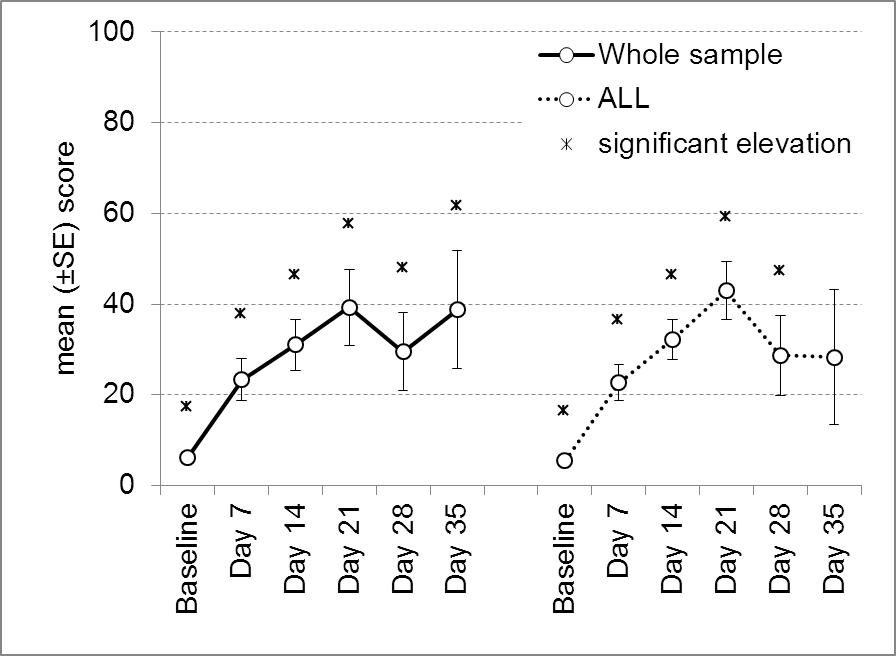 ӿ: statistically significant difference from the baselineDifferences were considered significant if p<0.05.